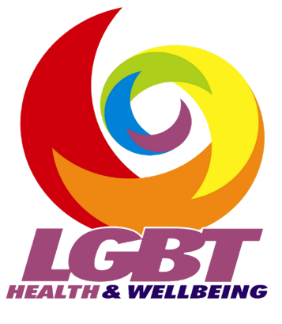 Diversity Monitoring FormDiversity Monitoring FormRole TitleHelpline Sessional WorkerClosing Date5pm, Tuesday 17th May 2022LGBT Health and Wellbeing is committed to the ongoing successful development of its equality and diversity policy in relation to the recruitment and selection of staff and volunteers. To assist us in the implementation and monitoring of this procedure, we would encourage you to complete this monitoring form. This document will be separated from your application form. The information you provide will be treated in the strictest confidence and will only be seen by our Finance & HR Worker. Please return this form in a separate sealed envelope marked ‘Diversity Monitoring Form - Staff’; do not write your name on this envelope. If you are applying by email, please do not send this form electronically, instead please return it in a separate envelope together with your signed application to:
Louise Lewis
Finance & HR Worker
LGBT Health and WellbeingDuncan PlaceEdinburgh, EH6 8HW
LGBT Health and Wellbeing is committed to the ongoing successful development of its equality and diversity policy in relation to the recruitment and selection of staff and volunteers. To assist us in the implementation and monitoring of this procedure, we would encourage you to complete this monitoring form. This document will be separated from your application form. The information you provide will be treated in the strictest confidence and will only be seen by our Finance & HR Worker. Please return this form in a separate sealed envelope marked ‘Diversity Monitoring Form - Staff’; do not write your name on this envelope. If you are applying by email, please do not send this form electronically, instead please return it in a separate envelope together with your signed application to:
Louise Lewis
Finance & HR Worker
LGBT Health and WellbeingDuncan PlaceEdinburgh, EH6 8HW
LGBT Health and Wellbeing is committed to the ongoing successful development of its equality and diversity policy in relation to the recruitment and selection of staff and volunteers. To assist us in the implementation and monitoring of this procedure, we would encourage you to complete this monitoring form. This document will be separated from your application form. The information you provide will be treated in the strictest confidence and will only be seen by our Finance & HR Worker. Please return this form in a separate sealed envelope marked ‘Diversity Monitoring Form - Staff’; do not write your name on this envelope. If you are applying by email, please do not send this form electronically, instead please return it in a separate envelope together with your signed application to:
Louise Lewis
Finance & HR Worker
LGBT Health and WellbeingDuncan PlaceEdinburgh, EH6 8HW
LGBT Health and Wellbeing is committed to the ongoing successful development of its equality and diversity policy in relation to the recruitment and selection of staff and volunteers. To assist us in the implementation and monitoring of this procedure, we would encourage you to complete this monitoring form. This document will be separated from your application form. The information you provide will be treated in the strictest confidence and will only be seen by our Finance & HR Worker. Please return this form in a separate sealed envelope marked ‘Diversity Monitoring Form - Staff’; do not write your name on this envelope. If you are applying by email, please do not send this form electronically, instead please return it in a separate envelope together with your signed application to:
Louise Lewis
Finance & HR Worker
LGBT Health and WellbeingDuncan PlaceEdinburgh, EH6 8HW
Please tell us how you found out about this post: LGBT Health e-bulletinLGBT website			Goodmoves	Facebook / TwitterOther (Please specify) ___________________Please tell us how you found out about this post: LGBT Health e-bulletinLGBT website			Goodmoves	Facebook / TwitterOther (Please specify) ___________________Please tell us how you found out about this post: LGBT Health e-bulletinLGBT website			Goodmoves	Facebook / TwitterOther (Please specify) ___________________Please tell us how you found out about this post: LGBT Health e-bulletinLGBT website			Goodmoves	Facebook / TwitterOther (Please specify) ___________________GenderMale			Female	Other (Please specify) ___________________GenderMale			Female	Other (Please specify) ___________________GenderMale			Female	Other (Please specify) ___________________GenderMale			Female	Other (Please specify) ___________________Do you or have you ever identified as transgender?YesNoDo you or have you ever identified as transgender?YesNoDo you or have you ever identified as transgender?YesNoDo you or have you ever identified as transgender?YesNoHow do you describe your sexual orientation:How do you describe your sexual orientation:How do you describe your sexual orientation:How do you describe your sexual orientation:LesbianQueerLesbianQueerGayQuestioningBisexualHeterosexualOther (Please specify) ___________________Other (Please specify) ___________________Other (Please specify) ___________________Other (Please specify) ___________________How would you describe your ethnic identity? ____________________How would you describe your ethnic identity? ____________________How would you describe your ethnic identity? ____________________How would you describe your ethnic identity? ____________________How do you describe your religious belief / faith: How do you describe your religious belief / faith: How do you describe your religious belief / faith: How do you describe your religious belief / faith: BuddhistJewish BuddhistJewish ChristianMuslim HinduSikhNo religionNo religionOther (Please specify): __________________Other (Please specify): __________________Do you consider yourself to be disabled?Do you consider yourself to be disabled?Do you consider yourself to be disabled?Do you consider yourself to be disabled?NoYes (Please elaborate): __________________Yes (Please elaborate): __________________Yes (Please elaborate): __________________Your age (in years): _________Your age (in years): _________Your age (in years): _________Your age (in years): _________Many thanks for your co-operation in providing this information. Many thanks for your co-operation in providing this information. Many thanks for your co-operation in providing this information. Many thanks for your co-operation in providing this information. 